জয়িতা ফাউন্ডেশন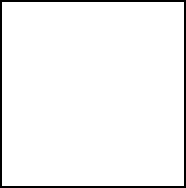 	মহিলা ও শিশু বিষয়ক মন্ত্রণালয় 	 		                                               কনকর্ড রয়্যাল কোর্ট ভবন ( ৬ষ্ঠ তলা )                                ২ কপি ছবি২৭৫/ জি, রোড নং - ২৭(পুরাতন), ধানমণ্ডি, ঢাকা।জয়িতা ফাউন্ডেশন-এর উদ্যোক্তা নিবন্ধন ফর্ম (সমিতির জন্য) 
সংযুক্ত করতে হবেঃ
১। রেজিস্ট্রেশন সনদের কপি (যদি থাকে) ।
২। ট্রেড লাইসেন্সের ফটোকপি । 
৩। সমিতির গঠনতন্ত্র ।   
৪। কার্যকরী পরিষদের সদস্যদের তালিকা। 
৫। সমিতির সভানেত্রী এবং সম্পাদিকার ২ কপি পাসপোর্ট সাইজের সদ্যতোলা ছবি । 
৬। সভানেত্রী এবং সম্পাদিকার জাতীয় পরিচয় পত্রের ফটোকপি । 
 ১সমিতির নাম২সমিতির সভানেত্রীর নাম৩সভানেত্রীর বর্তমান ঠিকানা৪সভানেত্রীর স্থায়ী ঠিকানা৫সভানেত্রীর জাতীয় পরিচয় পত্র নম্বর৬সভানেত্রীর মোবাইল নম্বর৭সভানেত্রীর ই-মেইল আইডি৮সমিতির সম্পাদিকার নাম৯সম্পাদিকার বর্তমান ঠিকানা  ১০সম্পাদিকার স্থায়ী ঠিকানা১১সম্পাদিকার জাতীয় পরিচয় পত্র নম্বর ১২সম্পাদিকার মোবাইল নম্বর ১৩সম্পাদিকার ই-মেইল আইডি ১৪প্রতিষ্ঠানের নাম১৫প্রতিষ্ঠানের ঠিকানা১৬উৎপাদিত পণ্যের ধরণ  ১৭সোশ্যাল মিডিয়া পেইজ ১৮টিআইএন/বিআইএন নম্বর (প্রযোজ্য ক্ষেত্রে)  ১৯ ভ্যাট রেজিঃ নম্বর (প্রযোজ্য ক্ষেত্রে)